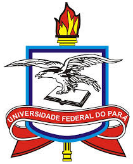 Ofício de encaminhamentoDeclaro para os devidos fins que o artigo intitulado “Avaliação clínica e nutricional de idosos cadastrados na Estratégia Saúde da Família Warislândia, Estado do Pará” está submetido somente à Revista de Atenção Primária em Saúde (Revista de APS) respeitando às normas de submissão previamente instituídas.Em conformidade com os critérios de autoria do International Committee of Medical Journal Editors (ICMJE), informo a contribuição de cada autor cadastrado: 1) Os autores Vinícius Costa Souza, Paulo Henrique Barbosa de Araújo, Cláudia Daniele Tavares Dutra e Carla Andrea Avelar Pires participaram de todas as etapas de realização da pesquisa, contemplando os itens 1, 2 e 3 do ICMJE. Vale ressaltar que essas contribuíram de forma relevante na revisão crítica do conteúdo e na aprovação da versão final do manuscrito;2) Os autores Josiane Moreira Caldas e Ather Barbosa Figueiredo foram de suma importância para o planejamento e concepção, análise e interpretação dos dados contemplando o item 1 do ICMJE.Belém, 12 de Maio de 2013.